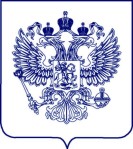 О проведении мероприятий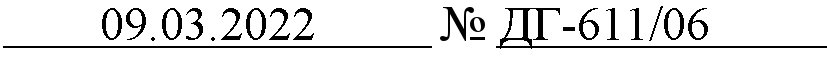 В     связи     с     многочисленными     обращениями     родителей,     педагогов и образовательных организаций о необходимости методического сопровождения информирования обучающихся образовательных организаций о текущих исторических событиях 10 марта 2022 г. в 12.00 по московскому времени ФГБУ «Российский детско-юношеский центр» совместно с Российским движением школьников запланировано проведение прямого эфира на «Классном радио РДШ» на тему «Взрослый разговор о Мире».Эфир состоится в социально сети «ВКонтакте» (https://vk.com/klassnoeradio), а также на видеохостинге RuTube (https://rutube.ru/channel/23485467/).Дополнительно сообщается, что 10 марта 2022 г. в 19.00 по московскому времени запланировано проведение Всероссийского онлайн-родительского собрания на тему «Информационная манипуляция. Как защитить детей».Трансляция собрания будет проводиться на официальной странице Минпросвещения России в социальной сети «ВКонтакте» (https://vk.com/minprosvet) и на официальном сайте проекта трансляции.институтвоспитания.рфКроме      того,       ФГБНУ       «Институт       изучения       детства,       семьи и воспитания Российской академии образования» разработаны методические материалы, которые могут быть использованы образовательными организациями при проведении родительских собраний.2Указанные материалы размещены по ссылке: https://disk.yandex.ru/d/3VwLRs7zSyG2VgПрошу проинформировать образовательные организации вашего региона и иных заинтересованных лиц о проведении мероприятий, а также разместить информацию на имеющихся информационных ресурсах.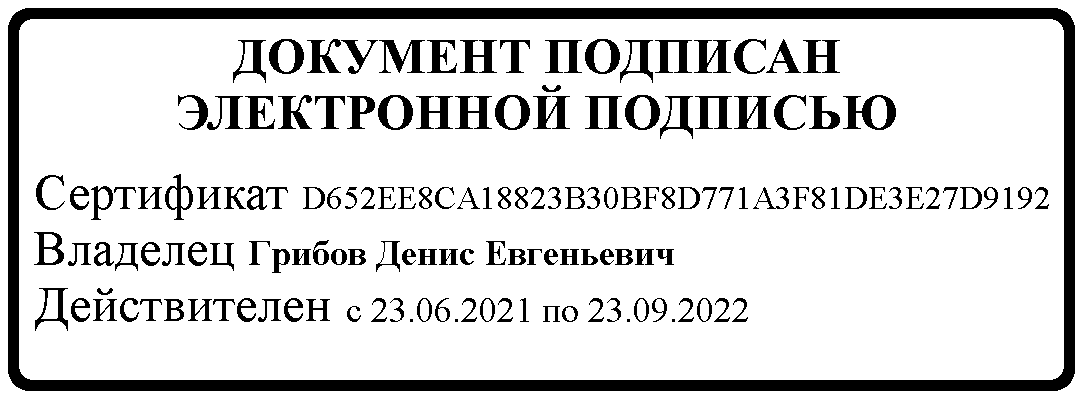 Копанова А.Е.(495) 587-01-10, доб. 3423МИНИСТЕРСТВО ПРОСВЕЩЕНИЯ РОССИЙСКОЙ ФЕДЕРАЦИИ(МИНПРОСВЕЩЕНИЯ РОССИИ)ЗАМЕСТИТЕЛЬ МИНИСТРАКаретный Ряд, д. 2, Москва, 127006Тел. (495) 539-55-19. Факс (495) 587-01-13E-mail: info@edu.gov.ru ОГРН 1187746728840ИНН/КПП 7707418081/770701001 	№ 	Руководителям органовисполнительной власти субъектов Российской Федерации,осуществляющих государственное управление в сфере образованияМШЭПД.Е. Грибов